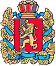                                                        КРАСНОЯРСКИЙ КРАЙ               ПОТАПОВСКИЙ СЕЛЬСОВЕТ ЕНИСЕЙСКОГО РАЙОНА                    ПОТАПОВСКИЙ СЕЛЬСКИЙ СОВЕТ ДЕПУТАТОВРЕШЕНИЕ О внесении изменений в Решение Потаповского сельского Совета депутатов от 20.12.2019 №5-19р «Об утверждении Правил благоустройства территории Потаповского сельсовета Енисейского района»В целях приведения Решения Потаповского сельского Совета депутатов от 20.12.2019 № 5-19р «Об утверждении Правил благоустройства территории Потаповского сельсовета Енисейского района» (далее – Решение)в соответствие с действующим законодательством, руководствуясь Федеральным законом от 06.10.2003№131-ФЗ «Об общих принципах организации местного самоуправления в Российской Федерации», Градостроительным кодексом Российской Федерации от 29.12.2004 № 190-ФЗ,Законом Красноярского края от 23.05.2019 № 7-2784 «О порядке определения границ прилегающих территорий в Красноярском крае», Уставом Потаповского сельсовета,  Потаповский сельский Совет депутатов РЕШИЛ: 1. Внести в Приложение к Решению (далее - Правила) следующие изменения:1.1. Подпункт 2 пункта 1.9. изложить в следующей редакции:«2.Сведения о земельных участках (адрес, кадастровый номер)»;1.2. В пункте 1.9 подпункт 3 исключить;1.3. В абзаце 2 подпункта 4 пункта 1.9. слова «1:500 или 1:1000» заменить словами «1:1000»,«1:2000» или «1:5000»;1.4. Приложение № 1 к Правилам изложить в редакции согласно приложению №1 к настоящему решению.2. Контроль за исполнением настоящего Решения оставляю за собой.3. Настоящее решение вступает в силу после официального опубликования в печатном издании «Потаповский вестник».Глава сельсовета,председатель сельского  Совета депутатов                             Н.Ф. Невольских Приложение № 1 к решению Потаповского сельского Совета депутатовот 28.02.2020 № 8-31рПриложение № 1к Правилам благоустройствак территории Потаповского сельсоветаСХЕМА ГРАНИЦ ПРИЛЕГАЮЩЕЙ ТЕРРИТОРИИУтверждена   Постановлением администрацииПотаповского сельсоветаот __________№______Схема №_Графическая частьУсловные обозначения:28.02.2020Мс. Потапово                             № 8-31р            Масштаб 1:1000 (1: 2000 или 1:5000)_________Границы земельных участков _________граница прилегающей территории 24:12:XXXXXXX:XXXкадастровый номер земельного участка ул.Наименование улицы 